Situation professionnelle :Vous êtes en stage au sein du multi-accueil « la maison des doudous ». La directrice de la crèche vous demande de réaliser en équipe trois dépliants à l’aide de l’outil informatique. Les deux premiers dépliants sont sur le thème des plaies et des brûlures dans le cadre d’une action de prévention des accidents domestiques organisée par le multi-accueil. Ils seront mis à disposition des parents au sein de la maison des trotteurs, de la maison des galopeurs et de la maison des grands. Le troisième dépliant sera sur le thème de l’érythème fessier et sera mis à disposition des parents au sein de la maison des bébés.Activité 1 – Réalisation d’un dépliantPar groupe de 2 ou 3 personnes, réaliser un dépliant sur le thème des plaies, des brûlures ou de l’érythème fessier, à l’aide de la maquette fournit sur l’ENT et des ressources suivantes :Les brûlures :- Lien internet : http://sante.lefigaro.fr/sante/symptome/symptomes-brulures/quest-ce-que-cest- Livre de biologie page 29, Doc. 8 « les brûlures ».Les plaies : - Lien internet : http://cours.ide.free.fr/pediatrie/ped_acc_dom.pdf- Lien internet : http://www.inpes.sante.fr/CFESBases/catalogue/pdf/978.pdf, Consulter les pages 29 à 33- Livre de biologie page 30, Doc. 9 « la cicatrisation d’une plaie ».L’érythème fessier :- Lien internet : http://www.ameli-sante.fr/erytheme-fessier-du-nourrisson/definition-erytheme-fessier-fesses-rouges-du-nourrisson.html- Libre de biologie page 31, Doc.11 «  Les causes et les traitements de l’érythème fessier »BIOLOGIE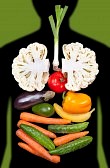 Contexte professionnel n°2 – Le multi-accueil « la maison des doudous »BIOLOGIESéquence 2 :Physiopathologie de la peauObjectif :Objectif :Quoi ? Sujet principal De quoi parle-t-on?..............................................................................................Qui?Les personnes concernées.Qui réalise l’action?.............................................................................................Qui est le bénéficiaire?........................................................................................Quels sont les partenaires ?Où ?Présentation des lieux ou espaces de réalisation. ……………………….......………………………………………………………………………………….Quand ?Organisation temporelle : …………………………………………………… Moment /Durée /Fréquence /DélaiComment ?Modalités de réalisation des actions.Moyens et méthodes :…………………………………………………………..Budget Pourquoi ?Présenter le ou les objectif(s) :……………………………...........................………………………………………………………………………………...